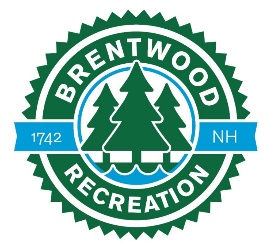 4th of July Parade Float Rules Monday, July 4 General Parade Rules  • Walking, driving, bike riding, dancing, and general merriment allowed.       • Smoking, alcoholic beverages, controlled substances, firearms, mopeds, scooters, mini-bikes, segways, and 4- wheelers are prohibited. • Bicyclists & scooters must wear a helmet and have lights and/or reflective materials on the bicycle for safety. • Equestrian units may not be left unattended, and must be followed by a clean up crew.• Children must have adult supervision before, during and at the end of the parade. State law also requires  there be at least one adult for every four children riding on a float. • All vehicle operators must possess a valid driver’s license and registration for the vehicle.  FLOATS (Mandatory Float Safety Meeting: Date to be determined.) No floats or towed trailers with wheels protruding beyond the footprint of the float platform will be allowed. No  exposed wheels. Fenders are not sufficient. Be sure your float includes a platform that extends out farther than the  wheels. If you have questions, call 603-642-6400 ext. 120. • Towed float trailers can be no longer than 23 feet long and flatbed trailers no longer than 29 feet. Floats shall be no  more than 13 feet high from the ground and 9 feet wide. • Participants SHALL NOT get on or off moving floats and walking participants SHALL NOT retrieve articles from floats. • Portable generators must be securely mounted. Floats should be constructed with fire-retardant materials and must  carry an all-purpose type ABC, 5-lb. fire extinguisher within reach of the driver. No open flames are permitted. • At least one adult, other than the driver, must supervise children riding on vehicles and have a reasonable means of  immediate communication with the driver. There “shall not be less than one adult per every 4 children and sufficient  to ensure each child is visible to a supervising adult,” per RSA 265:108-a.  • All participants on floats must be seated with a substantial barrier in front of them; sitting on the edge of the  vehicle/float with arms and legs hanging off is prohibited. • Standing participants must wear a safety belt to prevent falls from the float or vehicle.  • The name of the float-sponsoring organization or individual must be visible to the crowd. Commercially sponsored  floats must promote the parade theme and not emphasize commerce.  CandyParade participants & spectators MAY NOT distribute candy or souvenirs along the parade route. NO ONE MAY TOSS OR THROW ANYTHING INTO THE CROWD. Violators will be removed from the parade. 